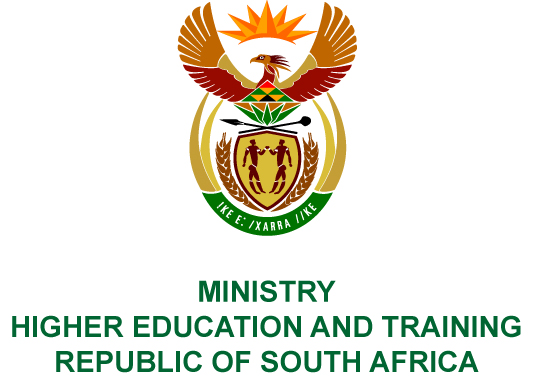 Private Bag X893, Pretoria, 0001, Tel (012) 312 5555, Fax (012) 323 5618Private Bag X9192, Cape Town, 8000, Tel (021) 469 5150, Fax: (021) 465 7956	Memorandum from the Parliamentary Office				NATIONAL ASSEMBLYFOR WRITTEN REPLYQUESTION 1918DATE OF PUBLICATION OF INTERNAL QUESTION PAPER: 23/06/2017(INTERNAL QUESTION PAPER 23 OF 2017)Mr M Bagraim (DA) to ask the Minister of Higher Education and Training:For each calendar year since 2010, how many learners were registered on the National Learner Record Database having achieved a full qualification on levels (a) 2, (b) 3, (c) 4 and (d) 5, excluding those achieving the National Senior Certificate and National Certificate (Vocational)?							NW2130EREPLY:According to information obtained from the South African Qualifications Authority (SAQA) for each calendar year since 2010, the number of learners whose achievements were recorded on the National Learners’ Records Database (NLRD) as having achieved a full qualification on National Qualifications Framework (NQF) levels (a) 2, (b) 3, (c) 4 and (d) 5, excluding those achieving the National Senior Certificate and National Certificate (Vocational), are tabulated below.* As at June 2017, some information is still outstanding.COMPILER/CONTACT PERSONS: Mr J SamuelsEXT: 012 431 5106DIRECTOR – GENERALSTATUS:DATE:QUESTION 1918 APPROVED/NOT APPROVED/AMENDED Dr BE NZIMANDE, MPMINISTER OF HIGHER EDUCATION AND TRAININGSTATUS:DATE:NQF Level2010201120122013201420152016 *216 4588 69114 9318 9029 1287 4832 869325 81926 29228 17732 58635 97339 17210 598422 02124 46121 71519 02518 42223 94412 095528 31030 52243 56438 59931 42537 24017 590